МПКУТВЕРЖДАЮ: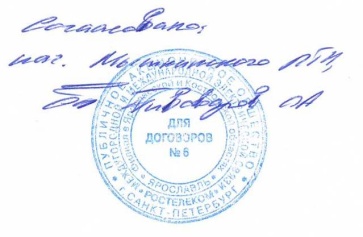 Директор ГПОУ ЯО Мышкинского 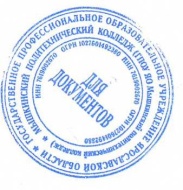 политехнического колледжа/ Т.А.Кошелева 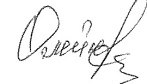 «30»  августа 2021 г. Приказ№_____от______2021 года                           РАБОЧАЯ ПРОГРАММА УЧЕБНОЙ ПРАКТИКИ ПМ3основной профессиональной образовательной программы среднего профессионального образования-программы подготовки специалистов среднего звена 09.02.04 Информационные системы по отраслям «Ввод и обработка цифровой информации»Мышкин, 2021Содержание программы реализуется в процессе освоения студентами основной профессиональной образовательной программы по специальности (ям) специальности 09.02.04  Информационные системы (по отраслям) в соответствии с требованиями ФГОС СПО третьего поколения.Организация разработчик: ГПОУ ЯО Мышкинский политехнический  колледжСОДЕРЖАНИЕПАСПОРТ РАБОЧЕЙ ПРОГРАММЫ УЧЕБНОЙ ПРАКТИКИ	4РЕЗУЛЬТАТЫ ОСВОЕНИЯ ПРОГРАММЫ УЧЕБНОЙ ПРАКТИКИ ... 7СТРУКТУРА И СОДЕРЖАНИЕ РАБОЧЕЙ ПРОГРАММЫ УЧЕБНОЙПРАКТИКИ	9УСЛОВИЯ РЕАЛИЗАЦИИ ПРОГРАММЫ УЧЕБНОЙ ПРАКТИКИ. .. 13КОНТРОЛЬ И ОЦЕНКА РЕЗУЛЬТАТОВ ОСВОЕНИЯ ПРОГРАММЫУЧЕБНОЙ ПРАКТИКИ	1831. ПАСПОРТ РАБОЧЕЙ ПРОГРАММЫ УЧЕБНОЙ ПРАКТИКИПМ.03 Выполнение работ по одной или нескольким профессиям рабочих,должностям служащихОбласть применения рабочей программыРабочая программа учебной практики (далее - рабочая программа) - является частью профессионального модуля примерной основной профессиональной образовательной программы в соответствии с ФГОС по специальности СПО 09.02.04  Информационные системы (по отраслям),в части освоения основного вида профессиональной деятельности (ВПД):Выполнения работ по одной или нескольким профессиям рабочих, должностям служащих и соответствующих профессиональных компетенций (ПК) по профессии 16199 Оператор электронно-вычислительных и вычислительных машин:Введение процесса обработки информации на ЭВМ;Выполнения ввода-вывода информации с носителей данных, каналов связи;Подготовка к работе вычислительной техники и периферийных устройств;Введения установленной документации;Работа с клавиатурой;Работа в основных операционных системах, осуществление их загрузки и управления;Работа в программах-оболочках (файловые менеджеры), выполнения основных операций с файлами и каталогами;Управления работой текстовых редакторов;Работа с электронными таблицами, ведение текстовой и цифровой информации в них;Работа с базами данных. Ввод, редактирование и оформление информации;Работа с программами по архивации данных;Работа с программой точечной графики;Проверка файлов, дисков и папок на наличие вирусов;Использование средств защиты от несанкционированного доступа и случайных воздействий;Использование в работе мультимедийных возможностей ЭВМ;Владение правовыми аспектами информационной деятельности;Соблюдения санитарно-гигиенических требований, норм и правил по охране труда;Поддержка санитарного состояния оборудования и рабочих мест с соответствии с нормами.Рабочая программа может быть использована в дополнительном профессиональном образовании по повышению квалификации и4переподготовке по профессиям рабочих, должностей служащих:	16199Оператор электронно-вычислительных и вычислительных машин.Цели и задачи учебной практики - требования к результатам освоения учебной практикиС целью овладения указанным видом профессиональной деятельности и соответствующими профессиональными компетенциями студент в ходе освоения учебной практики должен:По профессии 16199 Оператор электронно-вычислительных и вычислительных машин иметь практический опыт:•ввода средств вычислительной техники и компьютерной оргтехники в эксплуатацию на рабочем месте пользователей;•диагностики работоспособности и устранения простейших неполадок и сбоев в работе вычислительной техники и компьютерной оргтехники;•замены расходных материалов и быстро изнашиваемых частей аппаратного обеспечения на аналогичные или совместимые;•установки и настройки параметров функционирования периферийных устройств и оборудования;•диагностики работоспособности и устранения неполадок и сбоев операционной системы и прикладного программного обеспечения;•удаления и добавления аппаратных компонентов (блоков) персональных компьютеров и замены на совместимые;•замены, удаления и добавления основных компонентов периферийных устройств, оборудования и компьютерной оргтехники; уметь:•ввести процесс обработки информации на ЭВМ;•выполнять ввод информации в ЭВМ с носителей данных и каналов связи и вывод её из машины;•подготавливать носители данных на устройствах подготовки данных; •выполнять запись, считывание, копирование и перезапись информации с одного вида носителей на другой;•обеспечивать проведение и управление вычислительным процессом в соответствии с порядком обработки программ пользователя на ЭВМ; •устанавливать причины сбоев в процессе обработки информации; •оформлять результаты выполняемых работ;•вести процесс обработки информации;•выполнять основные операции с файлами и каталогами;•управлять работой текстовых редакторов и процессоров;•работать с электронными таблицами и цифровой информацией в них; •использовать программы по архивации данных;•проверять диски на наличие вирусов;•использовать в работе мультимедийное оборудование;•работать в компьютерных сетях;5знать:•классификацию видов и архитектуру персональных компьютеров; •устройство персонального компьютера, основные блоки, функции и технические характеристики;•виды и назначение периферийных устройств, их устройство и принцип действия, интерфейсы подключения и правила эксплуатации;•нормативные документы по установке, эксплуатации и охране труда при работе с персональным компьютером, периферийным оборудованием и компьютерной оргтехникой;•методики диагностики конфликтов и неисправностей компонентов аппаратного обеспечения;•способы устранения неполадок и сбоев аппаратного обеспечения;•методы замены неработоспособных компонентов аппаратного обеспечения;•архитектуру, состав, функции и классификацию операционных систем персонального компьютера;•классификацию прикладного программного обеспечения персонального компьютера;•принципы лицензирования и модели распространения операционных систем и прикладного программного обеспечения для персональных компьютеров;•виды и характеристики носителей информации, файловые системы, форматы представления данных;•порядок установки и настройки прикладного программного обеспечения на персональные компьютеры;•принципы антивирусной защиты персонального компьютера;•виды и назначение периферийных устройств, устройство и принцип действия, интерфейсы подключения и правила эксплуатации;•принципы установки и настройки основных компонентов операционной системы и драйверов периферийного оборудования;•методики модернизации аппаратного обеспечения;•основные этапы обработки информации;•назначения и разновидности текстовых редакторов, их функциональные возможности;•архивы и архивирование, разновидности программ архиваторов, их назначение, свойства, режимы работы;•программное обеспечение для обработки компьютерной графики;• структуру, виды информационных ресурсов и основные виды услуг в сети Интернет.1.3. Рекомендуемое количество часов/зачетных единиц на освоение программы учебной практики:всего - 360 часов, в том числе:максимальной учебной нагрузки студента - 360 часов, включая: учебной практики - 360 часов.62. РЕЗУЛЬТАТЫ ОСВОЕНИЯ ПРОГРАММЫ УЧЕБНОЙ ПРАКТИКИРезультатом освоения учебной практики является овладение студентами видом профессиональной деятельности:Выполнение работ по профессии 16199 Оператор электронновычислительных и вычислительных машинОвладение профессиональными (ПК) и общими (ОК) компетенциями:ПК 1.1. Собирать данные для анализа использования и функционированияинформационной системы, участвовать в составлении отчетной документации, принимать участие в разработке проектной документации на модификацию информационной системы.ПК 1.2. Взаимодействовать со специалистами смежного профиля при разработке методов, средств и технологий применения объектов профессиональной деятельности.ПК 1.3. Производить модификацию отдельных модулей информационной системы в соответствии с рабочим заданием, документировать произведенные изменения.ПК 1.4. Участвовать в экспериментальном тестировании информационной системы на этапе опытной эксплуатации, фиксировать выявленные ошибки кодирования в разрабатываемых модулях информационной системы.ПК 1.5. Разрабатывать фрагменты документации по эксплуатации информационной системы.ПК 1.6. Участвовать в оценке качества и экономической эффективности информационной системы.ПК 1.7. Производить инсталляцию и настройку информационной системы в рамках своей компетенции, документировать результаты работ.ПК 1.8. Консультировать пользователей информационной системы и разрабатывать фрагменты методики обучения пользователей информационной системы.ПК 1.9. Выполнять регламенты по обновлению, техническому сопровождению и восстановлению данных информационной системы, работать с технической документацией.ПК 1.10. Обеспечивать организацию доступа пользователей информационной системы в рамках своей компетенции.ОК 1. Понимать сущность и социальную значимость своей будущей профессии, проявлять к ней устойчивый интерес.ОК 2. Организовывать собственную деятельность, выбирать типовые методы и способы выполнения профессиональных задач, оценивать их эффективность и качество.ОК 3. Принимать решения в стандартных и нестандартных ситуациях и нести за них ответственность.ОК 4. Осуществлять поиск и использование информации, необходимой для эффективного выполнения профессиональных задач, профессионального и личностного развития.ОК 5. Использовать информационно-коммуникационные технологии в7профессиональной деятельности.ОК 6. Работать в коллективе и в команде, эффективно общаться с коллегами, руководством, потребителями.ОК 7. Брать на себя ответственность за работу членов команды (подчиненных), за результат выполнения заданий.ОК 8. Самостоятельно определять задачи профессионального и личностного развития, заниматься самообразованием, осознанно планировать повышение квалификации.ОК 9. Ориентироваться в условиях частой смены технологий в профессиональной деятельности.ОК 10. Исполнять воинскую обязанность, в том числе с применением полученных профессиональных знаний (для юношей).83. СТРУКТУРА И СОДЕРЖАНИЕ РАБОЧЕЙ ПРОГРАММЫ УЧЕБНОЙ ПРАКТИКИТематический план учебной практики9Содержание обучения учебной практики (УП-03)1011Для характеристики уровня освоения учебного материала используются следующие обозначения:- ознакомительный (узнавание ранее изученных объектов, свойств);- репродуктивный (выполнение деятельности по образцу, инструкции или под руководством);- продуктивный (планирование и самостоятельное выполнение деятельности, решение проблемных задач).124. УСЛОВИЯ РЕАЛИЗАЦИИ ПРОГРАММЫ УЧЕБНОЙ ПРАКТИКИТребования к минимальному материально-техническому обеспечениюРеализация программы учебной практики предполагает наличие лаборатории технических средств информатизации.Методическое обеспечение:Оснащение методическими и справочными материалами, наглядными пособиями.Перечень основного оборудования:Сетевой компьютерный класс с выходом в Интернет, оснащенный комплектами «Столы-стулья» (2 к 1) в количестве 15 комплектов, шкафами для методической литературы, огнетушителем, информационными стендами.Технические средства обучения:Кабинет оснащен интерактивной доской, проектором, комп.раб.местом преподавателя, МФУ.Минимальные требования к комп.раб.месту преподавателя:Процессор типа Pentium®, Power Macintoshпроцессор частотой не менее 2.66 GHz;ОЗУ не менее 1024Mb;HDD не менее 500 GB;Акустическая система.Минимальные требования к комп.раб.месту ученикапроцессор частотой не менее 2.66 GHz;ОЗУ не менее 512Mb;HDD не менее 80 GB;компьютерные наушники и микрофон.Минимальные требования к установленному программному обеспечению:операционная система;антивирусная программа;офисное ПО: текстовый процессор, табличный процессор, программа для создания мультимедийных презентаций;эмулятор цифровых вычислительных машин.ИНФОРМАЦИОННОЕ ОБЕСПЕЧЕНИЕ ОБУЧЕНИЯПеречень рекомендуемых учебных изданий, Интернет-ресурсов, дополнительной литературыОсновные источники:Виснадул Б.Д., Лупин С.А., Сидоров С.В., Чумаченко П.Ю. Основы компьютерных сетей: Учебное пособие - М.: ИНФРА-М, ИД ФОРУМ, 2009Гагарина Л.Г. Технические средства информатизации. Учеб. пособие //— М.: ИД “ФОРУМ”, 2010. — 256 с.:Гвоздева В.А. Информатика, автоматизированные информационные технологии и системы: Учебник - М.: ИНФРА-М, ИД ФОРУМ, 2011Голицына О.Л., Попов И.И., Максимов Н.В. Базы данных: Учебное пособие для студентов среднего профессионального образования - М.: ИНФРА-М, Форум, 2011Голицына О.Л., Попов И.И., Партыка Т.Л. Программное обеспечение. Учебное пособие 3-е изд. (ГРИФ) — М.: ИНФРА-М: ФОРУМ, 2010, 448 с.Голицына О.Л., Попов И.И., Партыка Т.Л. Системы управления базами данных: Учеб. пособие - М.: ИНФРА-М, ИД ФОРУМ, 2011Голицына О.Л., Попов И.И., Партыка Т.Л., Максимов Н.В. Информационные технологии: Учебник - М.: ИНФРА-М, Форум, 2011Горина Т.Г. Оператор ЭВМ. Учеб. пособие (ГРИФ) // — М.: Форум, 2009. — 160 сГребенюк Е.И., Гребенюк Н.А. Технические средства информатизации - М.: Издательский центр «Академия», 2009. - 272 с.Гришин В.Н., Панфилова Е.Е. Информационные технологии впрофессиональной деятельности: Учебник - М.:	ИНФРА-М,	ИДФОРУМ, 2009Демин В.М. Разработка баз данных в системе Microsoft Access:Учебник - М.:	Форум, 2009Емельянова Н.З., Партыка Т.Л., Попов И.И. — Защита информации в персональном компьютере. Учеб. пособие (ГРИФ) / М.: Форум, 2009. — 368 сКелим Ю.М. Вычислительная техника: Учебное пособие длястуд. сред.	проф. образования - М.: ИЦ Академия, 2009Колдаев В.Д., Лупин С. А. — Архитектура ЭВМ. Учеб. Пособие. М.: ИД «Форум», ИНФРА-М, 2009. — 384 с.,Колдаев В.Д., Лупин С.А. Архитектура ЭВМ: учеб. пособие - М.: ИНФРА-М, ИД ФОРУМ, 2011Кузин А.В. Компьютерные сети: Учебное пособие - М.: ИНФРА-М, Форум, 2011Кузин А.В., Пескова С.А. Архитектура ЭВМ и вычислительных систем: Учебник - М.: ИНФРА-М, Форум, 2010Кумскова И.А. Базы данных: Учебник - М.: КноРус, 2010Летин А.С., Пашковский И.Э., Летина О.С. Компьютернаяграфика: Учебное пособие - М.:	Форум,	2009Максимов Н.В., Партыка Т.Л., Попов И.И. Технические средства информатизации. Учебник (ГРИФ) — 3-е изд., перераб. и доп. — М.: ФОРУМ: ИНФРА-М, 2010. — 592 с.:Максимов Н.В., Попов И.И. Компьютерные сети: Учебноепособие	для студентов учреждений среднего профессиональногообразования - М.: Форум, 2010Максимов Н.В., Попов И.И., Партыка Т.Л. Информационные технологии в профессиональной деятельности: учебное пособие - М.: Форум, 2010Максимов Н.В., Попов И.И., Партыка Т.Л. Современные информационные технологии. Учебное пособие (ГРИФ).М.: Форум, 2010, 512 сМартыка Н.В., Патыка Т.Л., Попов И.И. Архитектура ЭВМ и вычислительных систем: Учебник. - М.: ФОРУМ: ИНФРА-М, 2010. 512 с.: ил. - (Профессиональное образование).Партыка Т.Л., Попов И.И. Вычислительная техника: Учебное пособие - М.: Форум, 2010Партыка Т.Л., Попов И.И. Операционные системы, среды и оболочки: Учебное пособие - М.: Форум, 2010Партыка Т.Л., Попов И.И. Периферийные устройства вычислительной техники: Учебное пособие - М.: Форум, 2009Румянцева Е.Л., Слюсарь В.В. Информационные технологии: учеб. пособие - М.:ИНФРА-М, ИД ФОРУМ, 2011Сергеева И.И., Музалевская А.А., Тарасова Н.В. Информатика: Учебник - М.: ИНФРА-М, ИД ФОРУМ, 2009Синаторов С.В.Информационные технологии: Задачник - М.: ИНФРА-М, Альфа-М, 2009Федотова Е.Л.Информационные технологии в профессиональнойдеятельности: Учебное пособие - М.:	ИНФРА-М, ИД ФОРУМ, 2011Фуфаев Э.В., Фуфаев Д.Э. Базы данных: Учебное пособие для студентов среднего профессионального образования - Издательский центр «Академия», 2009. - 320 с.Дополнительные источники:И.Г. Лесничая, И.В. Миссинг, Ю.Д. Романов, В.И. Шестако Информатика и информационные технологии.- М., «Эксмо», 2005 г.Спиридонов О.В. Работа в Microsoft Excel 2010,	Интернет-университет информационных технологий - ИНТУИТ.ру, 2010Спиридонов О.В. Работа в Microsoft Word 2010,	Интернет-университет информационных технологий - ИНТУИТ.ру, 2010Прохоров А. Я могу работать в современном офисе, Интернет- университет информационных технологий - ИНТУИТ.ру, 2010Безручко В.Т. Практикум по курсу "Информатика", М.: Форум Инфра-М, 2008Безручко В.Т Информатика (курс лекций): Учебное пособие.- М ИД “Форум-ИНФРА-М”, 2006.ОБЩИЕ ТРЕБОВАНИЯ К ОРГАНИЗАЦИИ ОБРАЗОВАТЕЛЬНОГО ПРОЦЕССАПрактика является обязательным разделом ОПОП. Она представляет собой вид учебных занятий, обеспечивающих практико-ориентированную подготовку обучающихсяУчебная практика для получения первичных профессиональных навыков является первым этапом производственной (профессиональной) практики и имеет целью овладение студентами основными (практическими) умениями и навыками по одной или нескольким профессиям рабочих, должностям служащих.Учебная практика проводятся образовательным учреждением при освоении студентами профессиональных компетенций в рамках профессиональных модулей и могут реализовываться как концентрированно в несколько периодов, так и рассредоточение, чередуясь с теоретическими занятиями в рамках профессиональных модулей.Учебная практика представляет собой вид учебных занятий, непосредственно ориентированных на профессионально-практическую подготовку обучающихся. Учебная практика проводится на базе дисциплин: «Основы архитектуры, устройство и функционирование вычислительных систем», «Операционные системы», «Технические средства информатизации», «Основы проектирования баз данных».Практика проводится в учебных кабинетах, лабораториях и на других учебно-вспомогательных объектах учебного заведения концентрированно или рассредоточенно путем чередования ее с теоретическими занятиями при обязательном сохранении на протяжении учебного года количества часов на теоретические занятия и на практическое обучение. При проведении практики группа может делиться на подгруппы численностью не менее 8 человек. Практическое обучение профессиональным умениям и навыкам проводится мастерами производственного обучения или преподавателями спецдисциплин.На практике для получения профессиональных навыков рекомендуется использовать следующие организационные формы обучения:уроки производственного обучения;практические занятия;деловые и ситуационные игры;подготовка и защита рефератов;подготовка презентаций;квалификационный экзамен;встречи и беседы со специалистами и др.По окончании учебной практики студентам выставляется оценка на основании текущего и итогового контроля их работы в виде дифференцированного зачета.Студенты, не выполнившие программы практики, направляются на практику вторично, в свободное от учебы время.Продолжительность учебной практики для получения первичных профессиональных навыков может быть увеличена за счет резерва времени учебного заведения.При разработке рабочей программы учебной практики образовательное учреждение может корректировать учебное время по видам практик и самостоятельно разрабатывает требования к минимуму содержания и уровню подготовки студента с учетом пожеланий заказчика специалистов и особенностей специальности.Кадровое обеспечение образовательного процессаРеализация профессионального модуля программы должна обеспечиваться педагогическими кадрами, имеющими среднее профессиональное или высшее профессиональное образование, соответствующее профилю преподаваемой дисциплины (модуля). Опыт деятельности в организациях соответствующей профессиональной сферы является обязательным для преподавателей, отвечающих за освоение обучающимся профессионального цикла; эти преподаватели и мастера производственного обучения должны проходить стажировку в профильных организациях не реже одного раза в 3 года.К образовательному процессу должны быть привлечены преподаватели из числа действующих руководителей и работников профильных организаций, предприятий и учреждений.Инженерно-педагогический состав: преподаватели профессионального цикла имеют базовое образование или ученую степень, соответствующие профилю преподаваемой дисциплины.Мастера производственного обучения должны иметь на 1-2 разряда по профессии рабочего выше, чем предусмотрено образовательным стандартом для выпускников.КОНТРОЛЬ И ОЦЕНКА РЕЗУЛЬТАТОВ ОСВОЕНИЯ ПРОГРАММЫ УЧЕБНОЙ ПРАКТИКИПо профессии 16199 Оператор электронно-вычислительных и вычислительных машинФормы и методы контроля и оценки результатов обучения должны позволять проверять у студентов не только сформированность профессиональных компетенций, но и развитие общих компетенций и обеспечивающих их умений.Объем времени, отведенный на освоение междисциплинарного курса(курсов)Объем времени, отведенный на освоение междисциплинарного курса(курсов)Объем времени, отведенный на освоение междисциплинарного курса(курсов)Объем времени, отведенный на освоение междисциплинарного курса(курсов)Объем времени, отведенный на освоение междисциплинарного курса(курсов)Объем времени, отведенный на освоение междисциплинарного курса(курсов)ПрактикаПрактикаПрактикаКодыпрофессиональныхкомпетенцийНаименованияразделовпрофессиональногомодуляВсегоОбязательная аудиторная учебная нагрузка обучающегосяОбязательная аудиторная учебная нагрузка обучающегосяОбязательная аудиторная учебная нагрузка обучающегосяСамостоятельная работа обучающегосяСамостоятельная работа обучающегосяСамостоятельная работа обучающегосяПроизводственная (по профилю специальности),Часов/зачетныхединицКодыпрофессиональныхкомпетенцийНаименованияразделовпрофессиональногомодуля(макс. учебная нагрузка и практики)Всего,часовВ т.ч.лабораторные работы и практические занятия,часов/зачетны х единицв т.ч., курсовая работа (проект),часов/зачетны х единицВсего,Часов/зачетныхединицВсего,Часов/зачетныхединицв т.ч., курсовая работа (проект),часов/зачетныхединицУчебная,Часов/зачетныхединицУчебная,Часов/зачетныхединицПроизводственная (по профилю специальности),Часов/зачетныхединиц1234567789910Учебная практика(УП.03.Учебная), часов252252252Всего:252252252Наименование разделов и тем учебной практикиСодержание практических занятийСодержание практических занятийОбъем часовУровеньосвоения12234Раздел 1. Аппаратное и программное обеспечения персональных компьютеров, периферийных устройств и оборудования, компьютерной оргтехники. Обслуживание и настройка.54Тема 1.1. Техника безопасности при работе на ПК1.Введение. Цели и задачи учебной практики.61Тема 1.1. Техника безопасности при работе на ПК2.Общие вопросы охраны труда61Тема 1.1. Техника безопасности при работе на ПК3.Организация безопасной работы на ПК62Тема 1.1. Техника безопасности при работе на ПК4.Безопасная работа с периферийным оборудованием62Тема 1.2. Основы архитектуры ЭВМ1.Классификация ЭВМ62Тема 1.2. Основы архитектуры ЭВМ2.Рассмотрение архитектуры ЭВМ62Тема 1.2. Основы архитектуры ЭВМ3.Определение реализации основной памяти62Тема 1.2. Основы архитектуры ЭВМ4.Определение системы прерываний ПК62Тема 1.2. Основы архитектуры ЭВМ5.Структурная и логическая реализация ЭВМ62Тема 1.2. Основы архитектуры ЭВМ6.Имитация работы ЭВМ62Тема 1.2. Основы архитектуры ЭВМ7.Работа с микроЭВМ "Кроха"62Тема 1.3. Основные элементы ЭВМ1.Системный блок. Конструктивные решения62Тема 1.3. Основные элементы ЭВМ2.Коммутационная реализация ПК62Тема 1.3. Основные элементы ЭВМ3.Материнская плата62Тема 1.3. Основные элементы ЭВМ4.Видеокарта62Тема 1.3. Основные элементы ЭВМ5.Аудиокарта62Тема 1.3. Основные элементы ЭВМ6.Сетевая карта. Сетевое оборудование62Тема 1.3. Основные элементы ЭВМ7.Винчестер62Тема 1.3. Основные элементы ЭВМ8.НГМД62Тема 1.3. Основные элементы ЭВМ9.CD-ROM62Тема 1.3. Основные элементы ЭВМ10.Составление паспорта ПК62Тема 1.4. Периферийные устройства ПК1.Клавиатура62Тема 1.4. Периферийные устройства ПК2.Манипуляторные устройства62Тема 1.4. Периферийные устройства ПК3.Устройства визуального отображения информации62Тема 1.4. Периферийные устройства ПК4.Принтер62Тема 1.4. Периферийные устройства ПК5.Сканер626.Графопостроитель27.Внешние запоминающие устройства28.Аудио устройства29.Офисные средства информатизации2Тема 1.5. Операционные системы1.Работа с оболочками MS-DOS122Тема 1.5. Операционные системы2.Работа в WINDOWS122Тема 1.6. Обслуживание и ремонт ПК1.Организация ТО персонального компьютера182Тема 1.6. Обслуживание и ремонт ПК2.Резервное копирование файлов182Тема 1.6. Обслуживание и ремонт ПК3.Антивирусные мероприятия182Тема 1.6. Обслуживание и ремонт ПК4.Брандмауэр. Настройка и возможности182Тема 1.6. Обслуживание и ремонт ПК5.Программные утилиты для работы с ЗУ182Тема 1.6. Обслуживание и ремонт ПК6.Оформление отчёта182Тема 1.6. Обслуживание и ремонт ПК7.Проверка отчета. Выставление оценок183Раздел 2. Эксплуатация и обслуживание информационной системы198Тема 1.1. Стандартизация в оформлении технической документации1.Основные требования к оформлению технической документации62Тема 1.2. Офисные технологии в профессиональной деятельности1.Текстовый процессор MS Word1021,2Тема 1.2. Офисные технологии в профессиональной деятельности2.Табличный процессор Excel1021,2Тема 1.2. Офисные технологии в профессиональной деятельности3.СУБД MS Access1021,2Тема 1.2. Офисные технологии в профессиональной деятельности4.Программа создания презентаций MS Power Point1022Тема 1.3.Справочно-правовые системы в профессиональной деятельности1.СПС «Консультант Плюс»62,3Тема 1.3.Справочно-правовые системы в профессиональной деятельности1.СПС «Консультант Плюс»62,3Тема 1.4.Информационнокоммуникационные технологии в профессиональнойдеятельности1.Поиск информации в Интернете. Работа с электронной почтой301,2Тема 1.5.Компьютерная графика в профессиональной деятельности1.Растровый редактор Geemp542Тема 1.5.Компьютерная графика в профессиональной деятельности2.Векторный редактор Visio542,3ВсегоВсегоВсего252Результаты (освоенные общие компетенции)Основные показатели оценки результатаФормы и методы контроля и оценкиПонимать сущность и социальную значимость своей будущей профессии, проявлять к ней устойчивый интерес.Понимание пространства деятельности.Понимание средств деятельности.Понимание методов деятельности.Чтение периодической литературы по компьютерным технологиям Посещение интернет-сайтов по компьютерным технологиям.Мониторинг деятельности студента.Мониторинг взаимодействия студентов в малых группах.Организовывать собственную деятельность, определять методы и способы выполнения профессиональных задач, оценивать их эффективность и качество.Организация собственной деятельности.Выбор методов выполнения профессиональных задач. Выбор способов выполнения профессиональных задач. Обоснованная оценкаМониторинг деятельности студента.Мониторинг взаимодействия студентов в малых группах.личностного развития Оценка информации, необходимой для личностного развитияИспользовать информационнокоммуникационные технологии для совершенствования профессиональной деятельностиИспользование информационнокоммуникационные технологии для совершенствования профессиональной деятельностиРаботать в коллективе и команде, обеспечивать ее сплочение, эффективно общаться с коллегами, руководством, потребителямиРабота в коллективе Работа в команде, Содействие сплочению командыПродуктивное общение с коллегами.Продуктивное общение с руководством. Продуктивное общение с потребителями.Ставить цели, мотивировать деятельность подчиненных, организовывать и контролировать их работу с принятием на себя ответственности за результат выполнения заданий.Постановка цели.Мотивация деятельности членов малой группы. Организация работы членов малой группы.Контроль деятельности работы малой группы. Ответственность за результат собственной работы. Ответственность за результат работы малой группы Участие в проектной деятельности.Самостоятельно определять задачи профессионального и личностного развития, заниматься самообразованием, осознанно планировать повышение квалификации.Самостоятельное определение задач профессионального развития.Самостоятельное определение задач личностного развития. Чтение тематической литературы.Чтение периодических изданий по компьютерным технологиям.Посещение интернет ресурсов по компьютерным технологиям.Посещение тематических мероприятий (семинаров, лекций, мастер-классов, конференций и т.д.) Осознанное планирование повышения квалификацииРезультаты (освоенные профессиональные компетенции)Основные показатели оценки результатаФормы и методы контроля и оценкиВводить средства вычислительной техники в эксплуатацию.Соблюдение техники безопасности при вводе средств вычислительной техники в эксплуатацию. Соблюдение правил эксплуатациивычислительной техники при размещении оборудования. Ввод средстввычислительной техники в эксплуатациюМониторинг деятельности студента в ходе выполнения практических работ. Экспертная оценка выполнения, демонстрации и обоснования результатов самостоятельных и практических заданий. Тестирование письменное и устное. Дифференцированный зачет.Диагностировать работоспособность, устранять неполадки и сбои аппаратного обеспечения средств вычислительной техники.Диагностика работоспособности вычислительной техники. Устранение неполадок аппаратного обеспечения средств вычислительной техники.Устранение сбоев аппаратного обеспечения средств вычислительной техники.Мониторинг деятельности студента в ходе выполнения практических работ. Экспертная оценка выполнения, демонстрации и обоснования результатов самостоятельных и практических заданий. Тестирование письменное и устное. Дифференцированный зачет.Заменять расходные материалы, используемые в средствах вычислительной и оргтехники.Соблюдение техники безопасности при работе с вычислительной техникой. Соблюдение правил эксплуатации вычислительной техники. Замена расходных материалов, используемых в средствах вычислительной техники.Замена расходных материалов, используемых в средствах оргтехникиМониторинг деятельности студента в ходе выполнения практических работ. Экспертная оценка выполнения, демонстрации и обоснования результатов самостоятельных и практических заданий. Тестирование письменное и устное. Дифференцированный зачет.Устанавливать операционные системы на персональных компьютерах, а также производить настройку интерфейса пользователя.Установка операционных систем на персональном компьютере.Настройка интерфейса пользователя.Мониторинг деятельности студента в ходе выполнения практических работ. Экспертная оценка выполнения, демонстрации и обоснования результатов самостоятельных и практических заданий. Тестирование письменное и устное. Дифференцированный зачет.Администрировать операционные системы персональных компьютеров.Управление локальными дисковыми устройствами средствами операционной системы персонального компьютераМониторинг деятельности студента в ходе выполнения практических работ. Экспертная оценка выполнения, демонстрации и обоснования результатов самостоятельных и практических заданий. Тестирование письменное и устное. Дифференцированный зачет.